SOLICITAÇÃO DE VALIDAÇÃO DAS ATIVIDADES INTEGRADORAS DE DIFUSÃO DA CULTURA DA INOVAÇÃOSolicita a inclusão das seguintes atividades integradoras:Selecione o(s) tipo(s) de atividade(s) integradora(s) a ser(em) validada(s): [   ] Organização de meetups, incluindo os de projetos de empreendimentos; [   ] Mentorias de projetos;[   ] Treinamentos para empresas; [   ] Palestras; [   ] Minicursos ou Oficinas (Workshops) e ;[   ] Organização de desafios, maratonas e similares, no contexto de inovação;[   ] Tutorias no âmbito da graduação e outros níveis educacionais._____________________________Assinatura do discente_____________________________Assinatura do orientador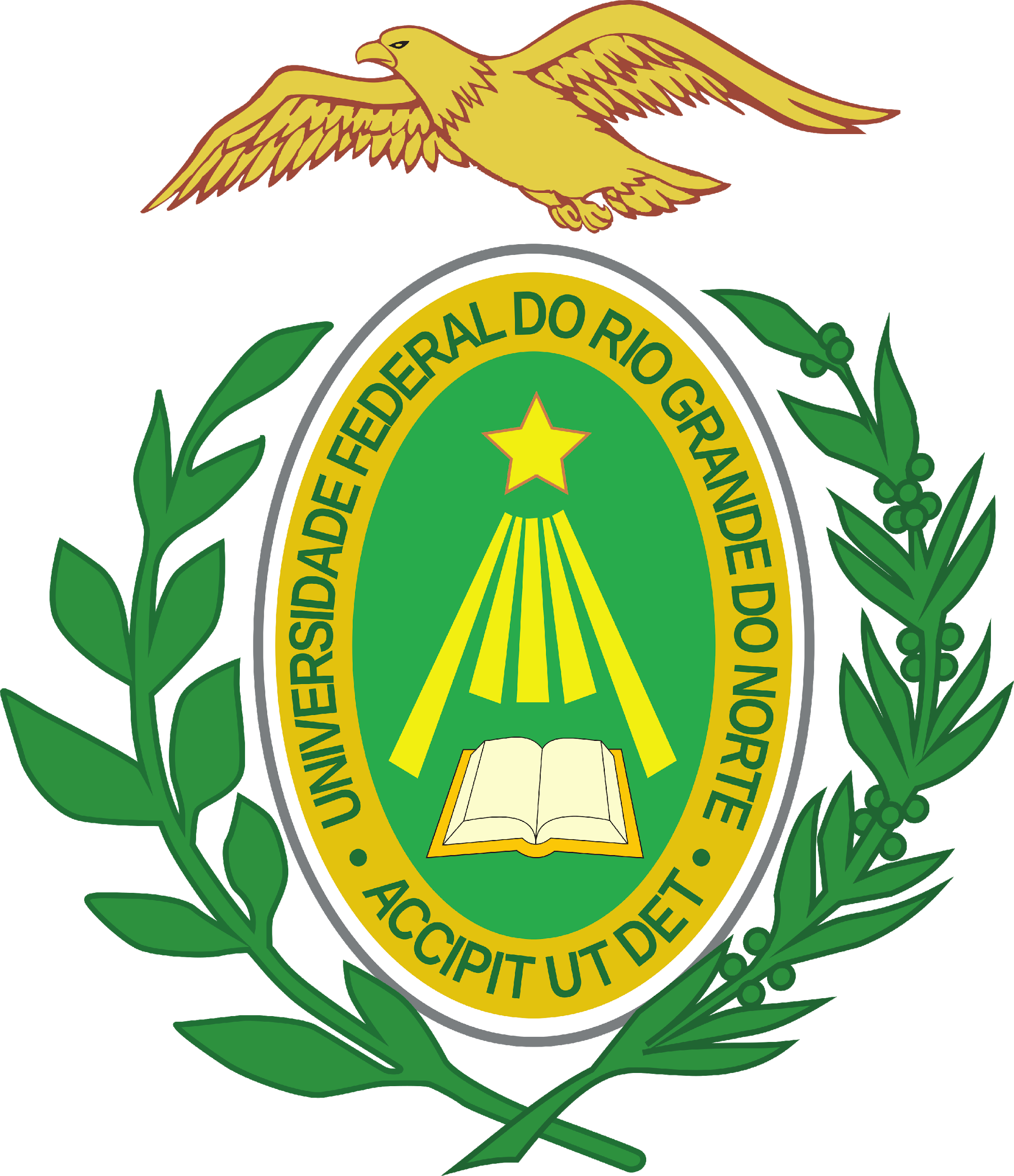 UNIVERSIDADE FEDERAL DO RIO GRANDE DO NORTE ESCOLA DE CIÊNCIAS E TECNOLOGIAPROGRAMA DE PÓS-GRADUAÇÃO EM CIÊNCIA, TECNOLOGIA E INOVAÇÃO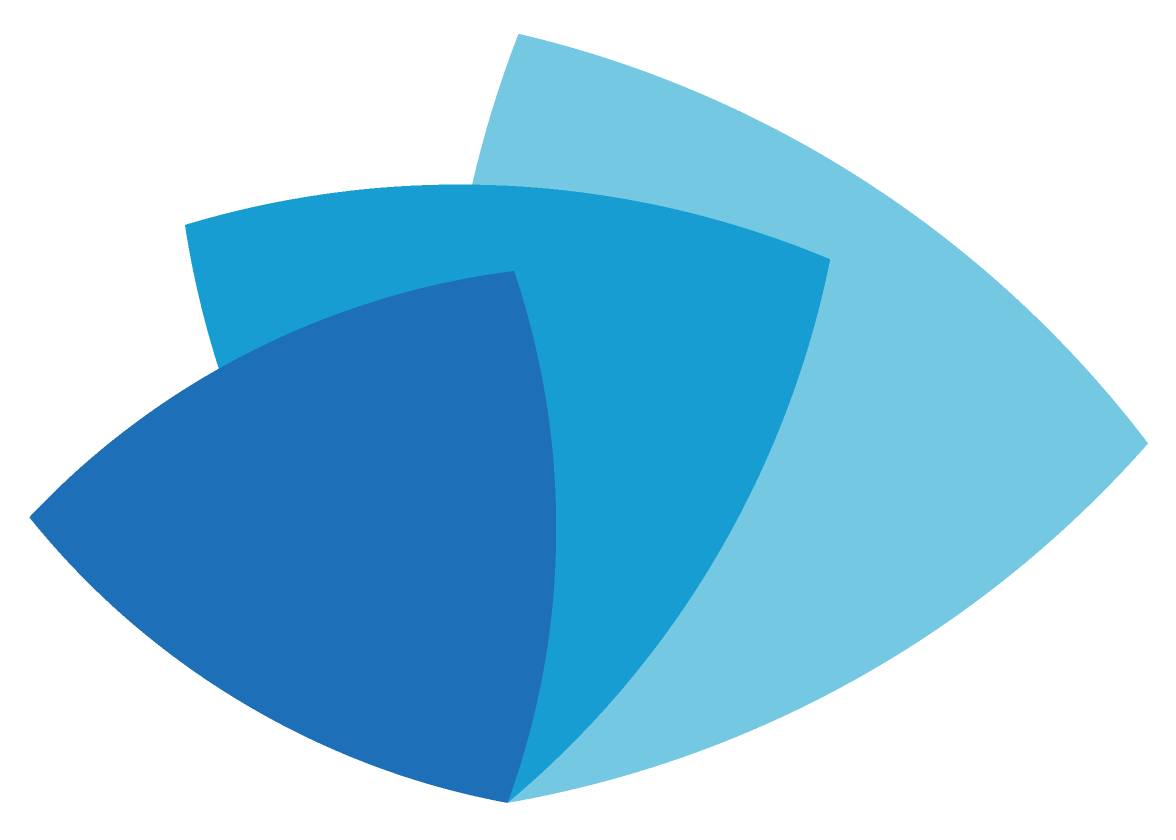 PPgCTI – UFRNPara solicitar a validação e inclusão das atividades integradoras no histórico escolar é preciso enviar um e-mail para: posgraduacao@ect.ufrn.br, anexando à essa solicitação:Em caso de integração com setor extra-acadêmico:cópia do projeto de extensão elaborado pelo discente e cadastrado pelo orientador no SIGAA, cópia do relatório final elaborado pelo discente e cadastrado pelo orientador conforme modelo vigente na UFRN;comprovação de status de projeto concluído no SIGAA; e cópia de certificados de instrutor, mentor, tutor ou palestrante. Em caso de integração com setor acadêmico:Comprovante de matrícula (aprovação) no componente curricular Tópicos Avançados em Difusão da Cultura da Inovação;Plano de Trabalho elaborado pelo discente; eDeclaração do docente responsável pelo componente curricular.Depois será criado um processo no SIPAC, que deverá ser assinado pelo aluno e orientador.NomeMatrículaOrientadorAtividadesHoras